ПРОТОКОЛ заседания межведомственной комиссии по профилактике правонарушений и преступлений в Камчатском крае_ _ _ _ _ _ _ _ _ _ _ _ _ _  _ _ _ _ _ _ _ _ _ _ _ _ _ _ _ _ _ _ _ _ _ _ _ _ _ г. Петропавловск-Камчатский                                                                                           от 17 мая 2012 г. № 2председательствовал:------------------------------------------------------------------------------------------------------------------------	I. О профилактике бродяжничества и социальной реабилитации лиц, без определённого места жительства, в том числе среди несовершеннолетних.------------------------------------------------------------------------------------------------------------------------(И.Э. Койрович, О.В. Леушина)1. Министерству социального развития и труда Камчатского края (И.Э. Койрович):1) направить предложения Губернатору Камчатского края по открытию женского отделения КГАПУ СЗ «Камчатский комплексный центр по оказанию помощи лицам без определенного места жительства и занятий и социальной реабилитации граждан»срок – до 1 октября 2012 года;2) совместно с Управлением МВД России по Камчатскому краю и органами местного самоуправления муниципальных районов и городских округов в Камчатском крае организовать проведение регулярных рейдов по выявлению лиц без определенного места жительства, в том числе несовершеннолетних, нуждающихся в социальной реабилитациисрок – в течении 2012 года.2. Агентству по молодёжной политике Камчатского края (Л.Н. Черемисина):1) продолжить реализацию основных приоритетных направлений, определенных Стратегией государственной молодежной политики, утвержденной распоряжением Правительства Российской Федерации от 18.12.2006 г. № 1760-р – интеграция молодых людей, оказавшихся в трудной жизненной ситуации, в жизнь общества;2) в период оздоровительной кампании 2012 года проводить работу по организации отдыха детей, входящих в группу риска и оказавшихся в трудной жизненной ситуации на базе военно-спортивных центров, лагерей, смен Информацию направить Комиссию срок – до 1 ноября 2012 года.3. Агентству по занятости населения Камчатского края (Н.Б. Ниценко) направить запрос в Федеральную службу по труду и занятости о возможности признания безработными и гражданами, ищущими работу лиц без определённого места жительствасрок – до 4 июня 2012 года.4. Министерству образования и науки Камчатского края (В.Л. Тюменцев) организовать информирование отдела организации деятельности участковых уполномоченных полиции и подразделений по делам несовершеннолетних Управления МВД России по Камчатскому краю о прибытии (убытии) в г.Петропавловск-Камчатский из районов Камчатского края и других субъектов Российской Федерации учащихся средних специальных учебных заведений, проживающих в общежитиях.-----------------------------------------------------------------------------------------------------------------------	II. О принимаемых мерах по обеспечению безопасности образовательных учреждений Камчатского края в целях предупреждения преступлений.------------------------------------------------------------------------------------------------------------------------(В.И. Моностырский, В.Л. Тюменцев)	Министерству образования и науки по Камчатскому краю (В.Л. Тюменцев) совместно с главам администраций муниципальных районов и городских округов в Камчатском крае:	1) обеспечить квалифицированную охрану и контрольно-пропускной режим объектов образования физическими, юридическими лицами, имеющими правовой статус частных охранников или частных охранных предприятий, либо охранно-сыскных подразделений;	2) рассмотреть возможность оборудования объектов образования, расположенных вне зоны действия пультов централизованной охраны отдела вневедомственной охраны, средствами охранной и тревожной сигнализации, с выводом сигнала в дежурные части территориальных органов МВД России Камчатского края;3) провести мероприятия по установке (восстановлению) периметральных ограждений, монтажа систем теле-видео-наблюдения, систем контроля управления доступом, с выводом на ЕДДС муниципальных образованийсрок – до 3 сентября 2012 года.------------------------------------------------------------------------------------------------------------------------	III. О ходе реализации мероприятий ДКЦП «Профилактика правонарушений и преступлений на территории Камчатского края на 2010 – 2012 годы» в 2012 году.------------------------------------------------------------------------------------------------------------------------(С.И. Хабаров, В.Л. Тюменцев, Т.В. Лемешко, Г.Ф. Гудиёва)	1. Министерству специальных программ и по делам казачества Камчатского края (С.И. Хабаров) продолжить реализацию ДКЦП «Профилактика правонарушений и преступлений на территории Камчатского края на 2010 – 2012 годы» в 2012 году.	2. Рекомендовать главе администрации Петропавловск-Камчатского городского округа (С.Г. Кондрашин) организовать выполнение мероприятия по установке систем видеонаблюдения и контроля в местах с массовым нахождением граждан предусмотренных ДКЦП «Профилактика правонарушений и преступлений на территории Камчатского края на 2010 – 2012 годы» и МДЦП «Электронный Петропавловск-Камчатский 2010 – 2015 годы»	срок – до 1 октября 2012 года.------------------------------------------------------------------------------------------------------------------------	IV. О реализации мероприятий по профилактике правонарушений органами местного самоуправления в Петропавловск-Камчатском городском округе и Елизовском муниципальном районе. ------------------------------------------------------------------------------------------------------------------------(В.И Монастырский, В.В. Сергеев, Р.Б. Бурлуцкий)1. Министерству специальных программ и по делам казачества Камчатского края (С.И. Хабаров) совместно с Главным правовым управлением Губернатора и Правительства Камчатского края, Управлением МВД России по Камчатскому краю продолжить работу по разработке проекта Закона Камчатского края «О добровольной народной дружине в Камчатском крае» в установленном порядке в Законодательное собрание Камчатского края 	срок – до 3 сентября 2012 года.2. Рекомендовать главам администраций Елизовского муниципального района, Петропавловск-Камчатского и Вилючинского городских округов:1) направить в Министерство специальных программ и по делам казачества Камчатского края утверждённые планы работы и протоколы проведённых в 2012 году заседаний муниципальных межведомственных комиссий по профилактике правонарушений и преступленийсрок – до 28 мая 2012 года;2) организовать разработку, принятие и финансирование муниципальных программ профилактики правонарушений, предусмотрев в них мероприятия по установке в местах с массовым пребыванием граждан систем видеонаблюдения с выводом на ЕДДС муниципальных образованийсрок – до 1 октября 2012 года.3. Рекомендовать главе администрации Петропавловск-Камчатского городского округа (С.Г. Кондрашин) предусмотреть выделение необходимого количества помещений для размещения участковых пунктов полиции на территории административных участков «Центральный», «Ленинградский», «Океанский», «Звёздный»срок – до 1 октября 2012 года.4. Рекомендовать главам муниципальных районов и городских округов в Камчатском крае при разработке муниципальных программ по профилактике правонарушений на 2013 – 2015 годы предусмотреть вопросы стимулирования работы добровольных народных дружинниковсрок – до 3 декабря 2012 года.5. Информацию по срокам исполнения направлять в Комиссию.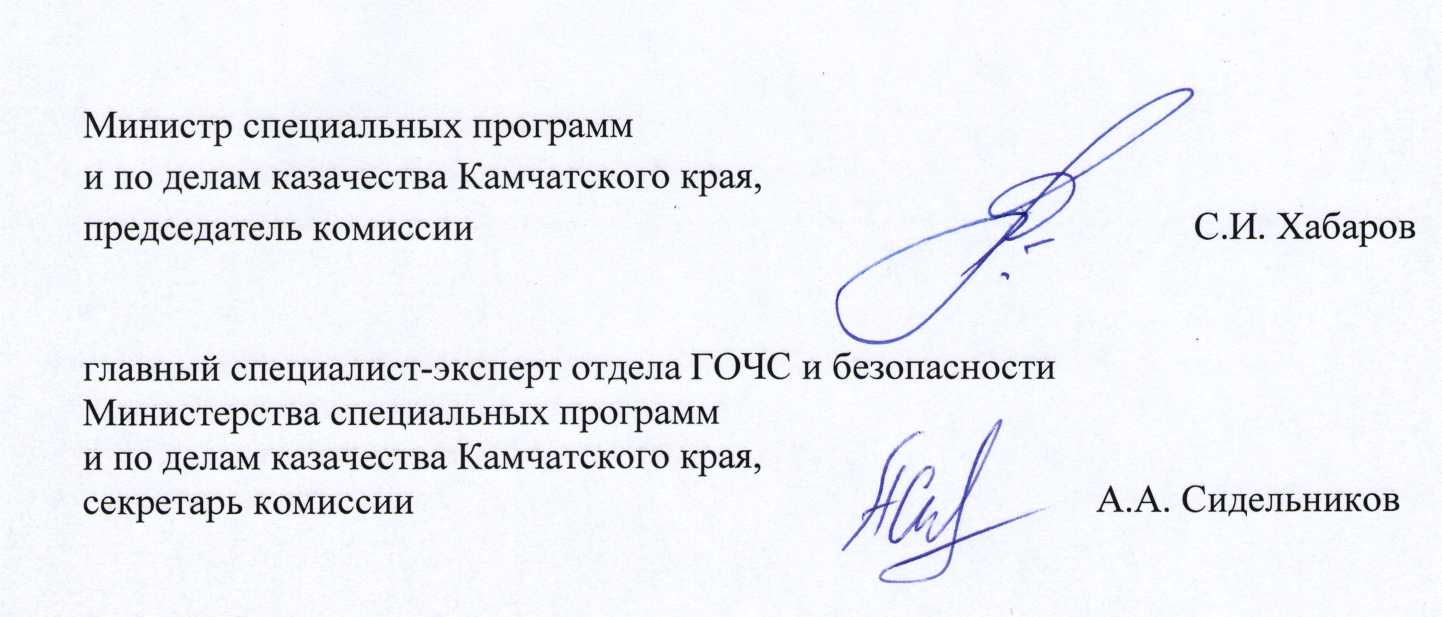 Министр специальных программ и по делам казачества Камчатского края, председатель комиссии- С.И. Хабаров;присутствовали:Министр социального развития и труда Камчатского края- И.Э. Койрович;Министр здравоохранения Камчатского края- Т.В. Лемешко;Министр образования и науки Камчатского края- В.Л. Тюменцев;Начальник группы межведомственного взаимодействия Управления ФСКН России по Камчатскому краю- С.А. Цысь;Заместитель начальника Управления ФСИН по Камчатскому краю- С.В. Половенко;Заместитель начальника Отдела федеральной миграционной службы России по Камчатскому краю- А.Н. Верещагин;Главный специалист-эксперт отдела ГОЧС и безопасности Министерства специальных программ и по делам казачества Камчатского края, секретарь комиссии- А.А. Сидельников;приглашённые на заседание комиссии:Заместитель руководителя Агентства по занятости населения Камчатского края- О.В. Леушина;И.о. заместителя начальника полиции Управления МВД России по Камчатскому краю- В.И. Монастырский;Заместитель начальника отдела охраны общественного порядка Управления МВД России по Камчатскому краю- Д.В. Юшин;И.о. руководителя аппарата администрации Петропавловск-Камчатского городского поселения- В.В. Сергеев;Заместитель главы администрации Елизовского муниципального района по социальным вопросам- Р.Б. Бурлуцкий.